Tuesday, July 8, 2022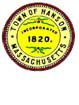 Hanson Select BoardSelect Board’s meeting room, Town HallOpen SessionMembers Present:	Laura FitzGerald-Kemmett, Ann Rein, Joseph Weeks, Edwin HealMembers Absent:	James Hickey Others Present:	Lisa Green, Town AdministratorI		CALL TO ORDERMs. FitzGerald-Kemmett called the meeting to order and explained that an emergency meeting was being held as the event in question was happening prior to the next scheduled Select Board meeting.II		NEW BUSINESSVote to approve One Day Liquor License for Camp Kiwanee, Tom Roche, on July 15, 2022, between hours of 11:00am and 4:00pm for a Celebration of LifeMOTION by Mr. Heal, seconded by Mr. Weeks to approve the one-day liquor licenses as printed on the agenda. Voted 4 - 0  ADJOURNMENTMOTION by Ms. Rein, seconded by Mr. Weeks, to adjourn. Voted 4-0Respectfully submitted,Lynn McDowell